Главное управление образования и науки Алтайского краякраевое государственное бюджетное профессиональное образовательное учреждение  «Троицкий агротехнический техникум»   (КГБПОУ «ТАТТ»)КОМПЛЕКТ КОНТРОЛЬНО-ОЦЕНОЧНЫХ СРЕДСТВ для текущего контроляПМ.01Техническое обслуживание и ремонт автотранспортаМДК 01.03. «Диагностика топливной аппаратуры автомобилей».заочное обучениепо специальности 23.02.03  Техническое обслуживание и ремонт автомобильного транспортаТроицкое2016Разработчик: КГБПОУ «ТАТТ» преподаватель С.Н. Левачев«___»_______________20___гОбщие положенияРезультатом освоения профессионального модуля ПМ.01Техническое обслуживание и ремонт автотранспорта МДК 01.03. «Диагностика топливной аппаратуры автомобилей» является готовность обучающегося к выполнению вида профессиональной деятельности Организация и проведение работ по техническому обслуживанию и ремонту автомобильного транспорта, Формой итоговой аттестации по профессиональному модулю является экзамен (квалификационный). Итогом этого экзамена является однозначное решение: «Вид профессиональной деятельности - освоен / не освоен».1.  Формы промежуточной аттестации по профессиональному модулюТаблица 12. РЕЗУЛЬТАТЫ ОСВОЕНИЯ МОДУЛЯ, ПОДЛЕЖАЩИЕ ПРОВЕРКЕ2.1. Профессиональные и общие компетенции:                      Таблица 2Таблица 32.2. Иметь практический опыт – уметь – знать В результате изучения профессионального модуля обучающийся должен:иметь практический опыт:ПО 1. В осуществлении разборки и сборки агрегатов и узлов автомобиля.ПО 2. В осуществлении технического контроля эксплуатируемого транспорта.ПО 3. В разработке и осуществлении технологического процесса технического обслуживания и ремонта автомобилей.ПО 4. В выборе определённой марки топлива, масла, смазки, технической жидкости из всего ассортимента эксплуатационных материалов для конкретного типа и марки автомобиля.ПО 5. В анализе и оценке эксплуатационных качеств материалов.ПО 6. В составлении простейших схем гидравлических и пневматических приводов агрегатов, узлов, систем.ПО 7. В оценке по установленным показателям эффективности, надежности и простоты конструкции гидравлических и пневматических приводов различных марок автомобилей.уметь:У 1. Разрабатывать и осуществлять технологический процесс технического обслуживания и ремонта автотранспорта.У 2. Осуществлять технический контроль автотранспорта.У 3. Оценивать эффективность производственной деятельности.У 4. Осуществлять самостоятельный поиск необходимой информации для решения профессиональных задач.У 5. Анализировать и оценивать состояние охраны труда на производственном участке.У 6. Организовывать автомобильные перевозки с минимальным холостым пробегом и с максимальной производительностью.У 7. Прогнозировать интенсивность износа транспортных средств, в зависимости от условий эксплуатации.У 8. Составлять простейшие схемы гидравлических и пневматических приводов агрегатов, узлов, систем.У 9. Оценивать по установленным показателям эффективность, надежность и простоту конструкции гидравлических и пневматических приводов различных марок автомобилей.У 10. Осуществлять регламентные работы легковых автомобилей индивидуальных владельцев.У 11. Выбирать и пользоваться диагностическим оборудованием и приборами  при техническом контроле (технической диагностике) автотранспорта.знать:З 1. Устройство и основы теории подвижного состава автомобильного транспорта.З 2. Базовые схемы включения элементов электрооборудования.З 3. Свойства и показатели качества автомобильных эксплуатационных материалов.З 4. Правила оформления технической и отчетной документации.З 5. Классификацию, основные характеристики и технические параметры автомобильного транспорта.З 6. Методы оценки и контроля качества в профессиональной деятельности.З 7. Основные положения действующей нормативной документации.З 8. Основы организации деятельности предприятия и управление им.З 9. Правила и нормы охраны труда, промышленной санитарии и противопожарной защиты.З 10. Экологические особенности технической эксплуатации автотранспортных средств.З 11. Требования к «чистым производствам».З 12. Свойства и показатели качества автомобильных эксплуатационных материалов.З 13. Последствия применения не качественных эксплуатационных материалов.З 14. Порядок оценки и выбора эксплуатационных материалов.З 15. Основы организации перевозок грузов и пассажиров.З 16. Особенности перевозок отдельных видов грузов.З 17. Показатели эффективности использования транспортных средств, при перевозках.З 18. Основы гидравлики и пневматики.З 19. Особенности конструкций гидравлических и пневматических систем;З 20. Принципы построения и конструирования гидравлических и пневматических приводов машин.З21. Основные показатели эффективности приводов машин.З 22. Содержание и порядок осуществления регламентных работ  легковых автомобилей индивидуальных владельцев.З 23. Особенности технологии ремонта автомобилей иностранного производства.З 24. Содержание и порядок выполнения работ по предпродажной подготовке автомобилей.З 25. Порядок пользования диагностическим оборудованием и приборами при техническом контроле (технической диагностике) автотранспорта.3. ОЦЕНКА ОСВОЕНИЯ ПРОФЕССИОНАЛЬНОГО МОДУЛЯ ПМ.01Техническое обслуживание и ремонт автотранспорта МДК 01.03. «Диагностика топливной аппаратуры автомобилей»3.1. Задания для оценки освоения МДК 01.03. «Диагностика топливной аппаратуры автомобилей».Предметом оценки являются умения и знания. Контроль и оценка осуществляются с использованием следующих форм и методов: для проведения текущего и рубежного контроля – тест, контрольная работа, самостоятельная работа, опрос, для промежуточной аттестации - комплексный дифференцированный зачет.Оценка освоения МДК предусматривает использование дифференцированного зачета по МДК 01.04 и экзамена.3.2. Задания для оценки освоения МДК3.2.1. Задания для оценки освоения МДК 01.04. «Диагностика топливной аппаратуры автомобилей».Задание 1: Выполнить тестирование  Проверяемые результаты обучения:   З 1, З 2, З 3, З 4, З 5, З 6, З 7.Текст задания: Вариант 1…. автомобили предназначены для перевозки грузов и пассажиров. транспортные специальные гоночные2.	… преобразует поступательное движение во вращательное. 1. шассидвигателькузов3.	… предназначен (о) для передачи крутящего момент от двигателя на ведущие колеса. 1. шассидвигателькузов… служит (ат) для передачи давления газов через поршневой палец на шатун. поршневые кольцапоршеньшатун5. Для предотвращения прорыва газов в картер двигателя служат … кольца.маслосъемные компрессионные 6.	Смесь топлива с отработавшими газами:горючая рабочая 7.	Коленчатый вал за рабочий цикл делает оборотов:1.	22.	33.	48.	При подъеме клапанов в ГРМ с верхним расположением клапанов отверстия впускных или выпускных каналов в блоке цилиндров:открываются.закрываются.9.	При опускании клапанов в ГРМ с верхним расположением клапанов отверстия впускных или выпускных каналов в блоке цилиндров:открываются.закрываются.10.	ГРМ с нижним расположением клапанов  применяются на:	1. ЗИЛ-164.		2. ГАЗ-51А.		3. ЯМЗ-236.		4. ЗМЗ-53.11.	Увеличение поверхности охлаждения трубок достигается за счет:жалюзи      2.рубашки охлаждения       3.пластин радиатора       4.термостата12.	Повышение давления в системе охлаждения паровой клапан допускает на… Па. 1.0,40-0,55 2.0,28-0,38 3.0,18-0,2813.	Увеличению разряжения в радиаторе препятствует:1. вентилятор    2.водяной насос        3.термостат      4.воздушный клапан14.	На использовании центробежной силы основана работа: водяного насосарасширительного бачкавентилятора15.	На использовании повышения интенсивности теплоотдачи при увеличении поверхности охлаждения основана работа водяного насоса     2.расширительного бачка    3.вентилятора          4.радиатора16 .С увеличением частоты вращения коленчатого вала, опережение зажигания необходимо:увеличитьуменьшить.оставить без изменения17.	На корпусе свечи имеется маркировка «А17ДВ», буква «А» означает что свечапредназначена для автомобильного двигателя.на корпусе имеет резьбу диаметром обеспечивает автоматическую очистку от нагара18.	На корпусе свечи имеется маркировка «А17ДВ», цифра «17» означает:калильное числодлину нижней части изоляторадлину резьбы на корпусемассу свечи в граммах19.	… служит для подачи масла к трущимся поверхностям деталей двигателя. маслоприемникмасляный насосмасляные фильтрыНа использовании центробежной силы основана работа масляного радиаторасистемы вентиляции картераредукционного клапанамасляного насоса21. … - изменение размеров, формы и качества поверхности деталей в процессе эксплуатации называется1. неисправность2. отказ3. посадка4. износ22. В результате нарушения правил технического обслуживания появляется … износ.1. естественный2. аварийный23. Общий контроль, направленный на обеспечение безопасности движения необходимо выполнять при…1. ЕО.2. ТО-13. ТО-24. СО24. Снижение интенсивности изнашивания деталей:1. ЕО.2. ТО-13. ТО-24. СО25. Категорий условий эксплуатации:1. одна	2.две3.три4.четыре5.пять26. I категорию эксплуатации определяют:1. цементобетонные и асфальтовые в хорошем состоянии покрытия2. щебеночные и гравийные покрытия         3. грунтовые и булыжные покрытия4. горный рельеф        5. холмистый рельеф            6. равнинный рельеф27. Периодичность технических обслуживании № 1  установлена для … категории.1. первой	2.второй3.третий4.четвертой5.пятой28. Наименьшая периодичность технического обслуживания установлена для1. легковых автомобилей   2. грузовых и автобусов на базе грузовых   3. автобусов29. Периодичность ТО № 1 автомобилей ГАЗЕЛЬ бизнес для I категории эксплуатации:1.15000 км2.2000 км 3.2500 км 4.30000 км30.Инструменты применяемые для подтяжки мест креплений головки блока цилиндров:1. динамометрическая рукоятка2. рычажно-плунжерный солидолонагнетатель3. стетоскоп4. компрессометр31. Инструменты применяемые для смазывания игольчатых подшипников карданных шарниров :1. набор плоских щупов        2. пневматический пульверизатор3. динамометрическая рукоятка     4. рычажно-плунжерный солидолонагнетатель32. Трудоемкие работы при ТО-1:1. крепежные    2. регулировочные    3. электротехнические    4. шиномонтажные33. Единицы измерения значения частоты вращения коленчатого вала:1. мм2. рад3. м/с24. в лошадиных силах.5. об/мин6. кг.с./с27. % уклона34. Единицы измерения значения опережения впрыска топлива:1. мм     2. Рад     3. м/с2       4. в лошадиных силах.     5. об/мин     6. кг.с./с2         7. % уклона35. Единицы  измерения значения свободного хода педалей сцепления и тормозов:1. мм     2. Рад     3. м/с2       4. в лошадиных силах.     5. об/мин     6. кг.с./с2         7. % уклона36. Единица измерения значения эффективности действия стояночного тормоза:1. мм     2. Рад     3. м/с2       4. в лошадиных силах.     5. об/мин     6. кг.с./с2         7. % уклона37. Ввертывание свечей, очистка от нагара:1. ЕО.2. ТО-13. ТО-24. СО38. Проверка уровня масла в коробки перемены передач и при необходимости долить:1. ЕО.2. ТО-13. ТО-24. СО39. Замена отработавшего масла коробки перемены передач:1. ЕО.2. ТО-13. ТО-24. СО40. Проверить работу карданной передачи и ведущего моста на ходу:1. ЕО.2. ТО-13. ТО-24. СО41. .… применяется для измерения наружных и внутренних диаметров, длин, толщин, глубин и т.д.1. штангенинструменты  2. микрометрические инструменты  3. специальные инструменты42. …… служит для проверки плоскостности плоскостей методом линейных отношений1. уровень         2. линейка с широкой рабочей поверхностью       3. угломер43. …… называется разность между наибольшим и наименьшим предельными размерами1. взаимозаменяемостью деталей        2. посадкой        3. допуском44. …… - это нанесение разметочных линий в нескольких плоскостях или на нескольких поверхностях1. плоскостная разметка2. пространственная разметка45. …… служат для нанесения линий (рисок) на размечаемой поверхности при помощи линейки, угольника или шаблона1. разметочные циркули2. кернер3. чертилки46.  ….. – это слесарная операция, при которой с помощью режущего инструмента с заготовки или детали удаляются лишние слои металла или заготовка разрубается на части1. рубка2. правка3. гибка47. …… применяют для опиливания мягких материалов (латуни, цинка, свинца, меди т.д.)1. напильники с одинарной насечкой           2. напильники с двойной насечкой3. напильники с рашпильной насечкой48.  …. . называется обработка отверстий с целью придания им нужной формы1. припасовкой2. распиливанием3. сверлением49. … называется процесс обработки зенкерами цилиндрических необработанных отверстий, полученных литьем, ковкой с целью увеличения диаметра и повышения точности1. цекованием2. зенкованием3. зенкерованием50.  ….. называются очертания впадин и выступов в продольном сечении1. профилем резьбы2. шагом резьбы3. глубиной резьбы4. наружным диаметром резьбыВариант 2.1. Автомобили грузоподъемности 3 тонны относятся к … группе.малой средней большой 2.	… - служит для изменения крутящего момента передаваемого от коленчатого вала двигателя к карданному валу .1.	сцеплениеглавная передачакоробка передач… – служит для увеличения крутящего момента на ведущие колеса и передачи его от карданной передачи через дифференциал к полуосям сцепление.главная передачакоробка передач5. Для соединения поршня с шатуном служит:поршневой палецпоршеньшатун5. У шатуна сечение:1. овальное 2.треугольное 3. двутавровое6.	В ГРМ с нижним расположением клапанов отсутствует1. направляющая втулка2. толкатель3. штанга4. сухарик7.	Частота вращения распределительного вала при запуске двигателя 2 об/с составляет: 1. 1об/с.2. 2об/с.3. Зоб/с.4. 4об/с.8.	Головки впускных клапанов имеют  …  диаметр, чем у выпускных.	1.больший		2. меньший9.	Распределительный вал двигателя за один рабочий цикл повернется на угол (0)1. 902. 1803. 360°4. 72010.	На распределительном валу в 4-х цилиндровом двигателе имеется кулачков:1.22.4 3.6 4.8.11.	При вытягивании рычага в кабине водителя жалюзи открываются.закрываются.12.	При температуре менее 70° жидкость циркулирует по … кругу.маломубольшому 13.	Головку цилиндров при использовании пускового подогревателя прогревают до температуры (0С)1.25-3035-4045-5014.	Ремень вентилятора при  правильной регулировки при действии на него силы в 3- прогибается на… мм.5-10 12-20 18-25 15. Основной клапан термостата открывается при температуре (0С) выше:70806016.	Впрыск топлива через распылитель в цилиндр начинается 1. при движении поршня в верх в момент подхода к ВМТ.2.в момент прихода поршня в ВМТ.3.при движении поршня вниз в момент отхода из ВМТ.17.	Опережение впрыска измеряетсявременем с момента начала впрыска топлива до момента окончания впрыскавременем с момента начала впрыска топлива до момента прихода поршня в ВМТуглом поворота коленчатого вала с момента начала впрыска до момента окончания впрыска.18.	В шинах передних колес автомобиля ЗИЛ-130 давление воздуха (кг/см)1. 3,52. 4,03. 4,54. 5,019.	Угол …обеспечивает создание силы, стремящейся возвратить колеса в положение движения по прямой.сходаразвалапоперечного наклона шкворняпродольного наклона шкворня.20.	Упругие свойства сжатого воздуха используются вкамерах шинрессорахамортизаторах21. … - характер сопряжения двух деталей.1. неисправность2. отказ3. посадка4. износ22.Для поддержания надлежащего внешнего вида предназначено 1. ЕО.2. ТО-13. ТО-24. СО23. Для углубленной проверки технического состояния с целью выяснения неисправностей необходимо провести1. ЕО.2. ТО-13. ТО-24. СО24. Для предупреждения отказов путем своевременного выполнения крепежных, регулировочных и других работ необходимо провести1. ЕО.2. ТО-13. ТО-24. СО25.Периодичность технического  обслуживания № 2 автомобилей МАЗ-500 и ЗИЛ-130 для I категории эксплуатации составляет … км.1.10000 2.105003.11000 4.115005.12000 6.1250026.  Наиболее трудоемко -   1. ЕО.2. ТО-13. ТО-24. СО27. Наименее трудоемкие затраты при1. ЕО.2. ТО-13. ТО-24. СО28. В межсменное время необходимо выполнять 1. ЕО.2. ТО-13. ТО-24. СО29. Для технического обслуживания на крупных автотранспортных предприятиях используют … посты.1. тупиковые2. поточные 30. Для проверки зазоров в клапанных механизмах необходим:1. набор плоских щупов.2. пневматический пульверизатор.3. динамометрическая рукоятка.4. рычажно-плунжерный солидолонагнетатель.31. Для смазывания листов рессор применяется1.набор плоских щупов.2. пневматический пульверизатор.3. динамометрическая рукоятка.4. рычажно-плунжерный солидолонагнетатель.32. Единицы измерения значение развала колес:1. мм2. рад3. м/с233. Единицы измерения значение свободного хода рулевого колеса:1. мм2. рад3. м/с234. Единицы измерения значения эффективности рабочих тормозов :1. мм2. рад3.м/с235.  Единицы измерения значение мощности двигателя :1. мм2. рад3. м/с236. Единицы измерения значения компрессии в цилиндрах двигателя:1. мм2.рад3. м/с237. Проверить состояние шин и давление воздуха в них необходимо при1. ЕО.2. ТО-13. ТО-24. СО 38. Проверить свободный ход рулевого колеса и убедиться в отсутствии заедания необходимо при1. ЕО.2. ТО-13. ТО-24. СО 39. Проконтролировать крепление картера рулевого механизма к раме необходимо при1. ЕО.2. ТО-13. ТО-24. СО 40. Проконтролировать уровень тормозной жидкости в главном тормозном цилиндре и при необходимости долить жидкость до нормы необходимо при1. ЕО.2. ТО-13. ТО-24. СО 41. … применяется для измерения наружных размеров с ценой деления 1. штангенинструменты                       2. микрометрические   инструменты3. специальные инструменты42.  …… служит для проверки горизонтального и вертикального положения поверхностей элементов машин при монтаже1. уровень2. линейка с широкой рабочей поверхностью3. угломер43.  ……  называется характер соединения деталей, определяемый величиной получающихся в нем зазоров или натягов1. взаимозаменяемостью деталей2. посадкой3. допуском44.  …… - это нанесение разметочных линий на поверхности плоских деталей1. плоскостная разметка2. пространственная разметка45.  …… служат для нанесения линий (рисок)на определенном расстоянии от рабочей поверхности плиты1. разметочные циркули2. кернер3. рейсмас46.  ….. – это слесарная операция, при которой полосы и прутки металла сгибаются под определенным углом и радиусом загиба1. рубка2. правка3. гибка47.  …… применяют для опиливания твердых материалов, с большим сопротивлением резанию1. напильники с одинарной насечкой2. напильники с двойной насечкой3. напильники с рашпильной насечкой48.  …. . называется взаимная пригонка двух деталей, сопрягающихся без зазора1. припасовкой2. распиливанием3. сверлением49.  …….. называется процесс снятия фасок у отверстий, полученные конических и цилиндрических углублений под головки винтов и заклепок1. цекованим2. зенкованием3. зенкерованием50.  ….. называется  расстояние между вершинами двух соседних витков, измеряемое параллельно оси1. профилем резьбы2. шагом резьбы3. глубиной резьбы4. наружным диаметром резьбыВариант 3.Автомобили, специально оборудованные для создания удобств при переездах:автобусылегковыеспециальные2.	Для изменения направления движения служит1.сцеплениеглавная передачаходовая часть3.	Пространство внутри цилиндра над поршнем при положении его в ВМТ :объем камеры сгораниярабочий объем цилиндраполный объем  цилиндра4.	В двигателе ГАЗ-51А  …  компрессионных кольца.четыредватри5. … - воспринимает усилие передаваемые от поршней шатунам, и преобразует их в крутящий момент.шатунколенчатый валмаховик6.	Для передачи усилий от кулачков к стержням клапанов служат1. штанги.2. толкатели.3. приводные шестерни.Впускной клапан открывается до прихода поршня в ВМТ в конце такта 1. впуска              2. Сжатия               3. Расширения             4. выпуска	Выпускной клапан открывается до прихода поршня в НМТ в конце такта1. впуска              2. Сжатия               3. Расширения             4. выпуска9.	Поворачиваются на полой оси, закрепленной на головке блока цилиндра:1. штанги2. толкатели3. коромысла10.	Радиатор изготовляют из:алюминиевого сплавачугуналатуни11.	В маркировке аккумуляторной батареи 6СТ-60ЭМ: 6-это...число пластин в полублокечисло аккумуляторов в батареенапряжение одного аккумуляторанапряжение аккумуляторной батареи12. В маркировке аккумуляторной батареи 6СТ-60ЭМ:	«СТ» означает, что...батарея соответствует требованиям государственного стандартасепараторы изготовлены из стекловолокнита или стеклотекстолитарешетка пластин изготовлена из свинца, а бак из термопластабатарея обеспечивает отдачу большого тока при работе стартера13.	Если аккумуляторная батарея разряжена летом более чем на 50% и зимой на 25%, следует...продолжать эксплуатацию, включая стартер не более чем на 2 сзавести двигатель пусковой рукояткой и подзарядить батарею за счет работы автомобильного генератораснять с автомобиля аккумуляторную батарею и поставить ее на заряд14. При длительной стоянке автомобиля продолжительностью от нескольких суток до нескольких недель во избежание ухудшения эксплуатационных показателей аккумуляторной батареи...отключить всех потребителей электрической энергии.отсоединить один из проводов, соединяющих вывод батареи с внешней цепью.отключить оба провода, соединяющих батарею с внешней цепью.15. Отключение аккумуляторной батареи от внешней цепи...полностью исключает падение ЭДС на выводах батареи.снижает скорость разряда и увеличивает срок службы.3. не оказывает существенного влияния на срок службы батареи.16.	… приводит в движение генератор.1.	кулачковый механизмзубчатая передачаременная передача17.	… приводит в движение распределительный вал.1.	кулачковый механизмзубчатая передачаременная передача18.	… приводит в движение масляный насос.1. кулачковый механизмзубчатая передачаременная передача19.	Генератор приводиться во вращение … валом.коленчатым карданным распределительным 20.	Коленчатый вал вращается в … шариковых подшипниках    2.подшипниках скольжения    3.роликовых подшипника21. Отклонение от нормального технического состояния, не приводящее к прекращению эксплуатации:1. неисправность         2. отказ            3. посадка           4. износ22. Для заправки топливом, маслом, охлаждающей жидкостью предназначено1. ЕО.2. ТО-13. ТО-24. СО23. Для подготовки подвижного состава к эксплуатации в холодное время года необходимо провести1. ЕО.2. ТО-13. ТО-24. СО24. Для санитарного осмотра и обработки кузова (для некоторых видов подвижного состава) необходимо провести1. ЕО.2. ТО-13. ТО-24. СО25. … форма организации работ по техническому обслуживанию, при которой одним производственным коллективом выполняются работы по всем агрегатам автомобиля,  в пределах данного вида обслуживания называется1. бригадной.2. агрегатно-участковой.26. Форма организации работ производительнее и обеспечивает более высокое качество обслуживания:1. бригадная.2. агрегатно-участковая.27. К контрольно-измерительным работам относятся:1. доливка жидкости в систему охлаждения   2. определение на слух работоспособности фильтра центробежной очистки масла 3.доливка масла в картер двигателя4. приведение величин зазоров в клапанном механизме в соответствии с установленной нормой5. замер величины схождения передних колес6. подтяжка мест крепления выпускных газопроводов на двигателе7. определение степени заряженности АКБ с помощью нагрузочной вилки.28. К крепежным работам относятся:1. доливка жидкости в систему охлаждения2. определение на слух работоспособности фильтра центробежной очистки масла 3.доливка масла в картер двигателя4. приведение величин зазоров в клапанном механизме в соответствии с установленной нормой5. замер величины схождения передних колес.6.подтяжка мест крепления выпускных газопроводов на двигателе7. определение степени заряженности АКБ с помощью нагрузочной вилки.29. К регулировочным работам относятся:1. доливка жидкости в систему охлаждения2. определение на слух работоспособности фильтра центробежной очистки масла 3.доливка масла в картер двигателя4. приведение величин зазоров в клапанном механизме в соответствии с установленной нормой5. замер величины схождения передних колес6.подтяжка мест крепления выпускных газопроводов на двигателе7. определение степени заряженности АКБ с помощью нагрузочной вилки.30. Для определения давления в цилиндре в конце такта сжатия применяем:1. компрессометр     2. линейку     3. кислотомер     4 динамометр-люфтометр31. Для определения плотности электролита применяем:1. компрессометр     2. линейку     3. кислотомер    4. динамометр-люфтометр32. Единицы измерения значение опережения зажигания:1. мм2. рад3. м/с24. в лошадиных силах.5. об/мин6. кг.с./с27. % уклона33. Проверка уровня жидкости в системе охлаждения и при необходимости доливка проводиться при1. ЕО.2. ТО-13. ТО-24. СО34. Проверка герметичности систем охлаждения и смазочной проводиться при1. ЕО.2. ТО-13. ТО-24. СО35. Проверка состояния мест крепления двигателя на раме проводиться при1. ЕО.2. ТО-13. ТО-24. СО 36. Снятие с двигателя карбюратора, разборка и очистка, проверка жиклеров на специальном приборе проводиться при1. ЕО.               2. ТО-1             3. ТО-2                4. СО 37. Замена масла в гидросистеме механизма подъема платформы в автомобилях-самосвалах проводиться при1. ЕО.                                2. ТО-1                              3. ТО-2                             4. СО 39. Техническое состояние узлов, обеспечивающих безопасность дорожного движения, и  оценку пригодности автомобиля к дальнейшей эксплуатации проводят при … диагностировании.1. общем           2. поэлементном 39. Минимально допустимая компрессия для дизелей (МПа):1. 12. 23. 34.4 40. Разность показаний манометра в отдельных цилиндрах не более (МПа):1. 0,2 2. 0,5 3. 0,7 41. … применяется для проверки величин зазоров между поверхностями детали или сопряженными деталями	1. штангенинструменты          2. микрометрические инструменты        3. щуп42.  …… служит для проверки плоскостности плоскостей методом линейных отношений	1. уровень          2. линейка с широкой рабочей поверхностью                3. угломер 43.  ……  называется разность между наибольшим и наименьшим предельными размерами	1. взаимозаменяемостью деталей       2. посадкой         3. допуском44.  …… - это нанесение разметочных линий в нескольких плоскостях или на нескольких поверхностях	1. плоскостная разметка         2. пространственная разметка45.  …… служат для разметки окружностей, дуг, деления углов и окружностей, перенесения размеров и других геометрических постороений	1. разметочные циркули         2. кернер         3. чертилки46.  ….. – это слесарная операция, при которой с помощью молотка или давления пресса заготовкам или деталям придают правильную геометрическую форму	1. правка                   2. рубка                   3. гибка47.  …… применяют для опиливания баббита, кожи, дерева, резины, кости и т.д.	1. напильники с одинарной насечкой                2. напильники с двойной насечкой3. напильники с рашпильной насечкой48. …. называется процесс образования отверстий в сплошном материале режущим  инструментом	1. припасовкой                 2. распиливанием                 3. сверлением 49.  ……..производиться цековками для зачистки торцовых поверхностей	1. цекованием             2. зенкованием              3. зенкерованием50.  ….. называется расстояние от вершины резьбы  до ее основания, т.е. высота уступа	1. профилем резьбы  2. шагом резьбы    3. глубиной резьбы   4. наружным диаметром резьбыВариант 4.1….. автомобили работают на жидком топливе, бензине.дизельные               2. карбюраторные                               3. инжекторные2. Процесс,  происходящий внутри цилиндра за один ход поршня:1.	ход поршня                                2.такт3. - отношение полного объема цилиндра к объему камеры сгорания.1 .степень сжатия              2.рабочий объем                    3.полный объем 4.	 Выводит поршни  из мертвых точек :подшипники                    2.коленчатый вал                3.маховик5.	…… такт служит для наполнения цилиндра горючей смесью1. первый                 2. второй                3. третий                              4. четвертый6.Впускной клапан закрывается после прихода поршня в НМТ в такте1. впуска                 2. сжатия               3. расширения                     4. выпуска7.	Выпускной клапан закрывается после прихода поршня в ВМТ в такте1. впуска                 2. сжатия               3. расширения                     4. выпуска8.	Зазор между носиком коромысла и стержнем клапана регулируется:1. штангой           2. толкателями       3. приводными шестернями        4. винтом9.	Величина зазора у выпускных клапанов …., чем у впускных.1. больше	  2. меньше10.	Величина зазора выпускного клапана составляет (мм)1. 0,20-0,28          2. 0,30-0,38       3. 0,25-0,3011. В маркировке аккумуляторной батареи 6СТ-60ЭМ:	60-это...максимальная продолжительность работы в часах при разрядкепредельный ток в амперах, отдаваемый при включении стартеравремя непрерывной работы ( в секундах) при включении стартераэлектрическая емкость батареи, выраженная в ампер- часах12.	 К понижению емкости аккумуляторной батареи приводит…понижение температуры электролитаповышение температуры электролитаувеличение силы разрядного токауменьшение силы разрядного токаповышение плотности электролитапонижение плотности электролита13.Саморазряд аккумуляторной батареи, хранящейся с электролитом…замедляется по мере снижения температурыпротекает более интенсивно при низких температурах, чем при высокихне зависит от температуры хранения аккумуляторной батареи14.   От … зависит напряжение вырабатываемое автомобильным генератором, частоты вращения ротора.температуры окружающей среды            2) мощности, развиваемой генератором3)силы тока в обмотках возбуждения15.	Опережение зажигания измеряется в градусах поворота...вала прерывателя – распределителя              2) коленчатого вала3) распределительного вала                                    3) распределителя зажигания16. Для контроля зарядного и разрядного тока аккумуляторной батареи служит1)указатель давления масла       2) указатель уровня топлива        3)амперметр17.	… основана на использовании сил трения, возникающих между трущимися поверхностями дисков.1)коробка передач                     2)главная передача                         3)сцепление18. Для распределения крутящего момента между ведущими мостами и включения или
выключения ведущего моста предназначена…1) раздаточная коробка            2) коробка передач   3) главная передача19.	 Угол передачи крутящего момента от карданной передачи к полуосям(0):1. 90                          2. 180                          3. 36020. Состоит из коробки, крестовины, конических сателлитов и полуосевых шестерен:передний ведущий мост               2.главная передача                      3.дифференциал21. - отклонение от нормального технического состояния, вызывающее прекращение эксплуатации, называется1. неисправность              2. отказ                 3. посадка                  4. износ22. Наименьшую периодичность имеет:1.СО                             2. ТО-1                        3. ТО-223. Сезонное техническое обслуживание проводится в год.……раз (а). 1. один                     2. два                 3. три                     4. четыре24. Периодичность первого и второго технического обслуживания измеряется: 1. временем нахождения автомобиля на линии2. величиной выполненной транспортной работы (в тонно-километрах)3. пробегом4. величиной выполненной транспортной работы (в тоннах перевезенного груза)25. Периодичность первого и второго технического обслуживания зависит от :1. квалификации водителей.     2. типа автомобиля.         3. характера перевезенного груза.4. средней скорости движения.          5. категории условий эксплуатации.6. пробега автомобиля с начала эксплуатации.26. К заправочным видам работ относятся:1. доливка жидкости в систему охлаждения2. определение на слух работоспособности фильтра центробежной очистки масла 3.доливка масла в картер двигателя4. приведение величин зазоров в клапанном механизме в соответствии с установленной нормой5. замер величины схождения передних колес6. подтяжка мест крепления выпускных газопроводов на двигателе7. определение степени заряженности аккумуляторной батареи с помощью нагрузочнойвилки27. Для определения свободного хода педалей сцепления и тормоза применяется:1. рычажно-плунжерный солидолонагнетатель    2. стетоскоп     3. компрессометр    4. линейка.28. Для смазывания подшипников вала водяного насоса и вентилятора применяется:1. динамометрическая рукоятка       2. рычажно-плунжерный солидолонагнетатель3. стетоскоп                                        4. компрессометр29. Для прослушивания двигателя применяется:1. динамометрическая рукоятка       2. рычажно-плунжерный солидолонагнетатель3. стетоскоп                                        4. компрессометр30. Для проверки свободного хода и усилия на ободе рулевого колеса применяется:1. компрессометр          2. линейка.          3. Кислотомер            4. динамометр-люфтометр31. При ежедневном обслуживании трудоемкие ……. работы1.  контрольные       2.  смазочные.         3.  заправочные.        4. уборочно-моечные.32. Проверка состояния приборов системы питания, герметичности соединения, устранения неисправности проводиться при:1. ЕО.             2. ТО-1             3. ТО-2          4. СО33. Проверка плотности электролита проводиться при:1. ЕО.             2. ТО-1               3. ТО-2        4. СО34. Ввертывание свечей, очистка от нагара – один из элементов:1. ЕО.             2. ТО-1               3. ТО-2        4. СО35. Проверяют уровень масла в коробке перемены передач и при необходимости доливают при:1. ЕО.             2. ТО-1               3. ТО-2        4. СО36. Сливают отработавшее масло из коробки перемены передач, заливают новое при:1. ЕО.             2. ТО-1               3. ТО-2        4. СО37. Тепловой зазор определяют при температуре (0С):1. 10-150                        2. 15-200                                 3. 20-25038. Признаки работы двигателя на богатой смеси :1.  переохлаждение двигателя.      2.  хлопки в глушителе.      3.  перегрев двигателя.4.  хлопки в карбюраторе.  5.  появление черного дыма из глушителя.    6.  перерасход топлива.39.  Основные признаки работы двигателя на бедной смеси :1.  переохлаждение двигателя.      2.  хлопки в глушителе.      3.  перегрев двигателя.4.  хлопки в карбюраторе.  5.  появление черного дыма из глушителя.    6.  перерасход топлива.40. Понижение уровня топлива в поплавковой камере приводит к  смеси.1. обогащению                           2. обеднению41.    . … применяется для измерения чисел оборотов деталей машин, прослушивания шума в машинах во время работы и т.д.1. штангенинструменты         2. микрометрическии инструменты    3. специальные инструменты42.  …… служит для проверки углов контактным методом с отчетом по угловому нониусу1. уровень   	2. линейка с широкой рабочей поверхностью     	3. угломер43.  ……  называется характер соединения деталей, определяемый величиной получающихся в нем зазоров или натягов1.  взаимозаменяемостью деталей         2.  посадкой          3. допуском44.  …… - это нанесение разметочных линий на поверхности плоских деталей1. плоскостная разметка      	2. пространственная разметка45.  …… служат для нанесения углублений на предварительно размеченных линиях1. разметочные циркули        2. кернер        3. чертилки46.  ….. – это слесарная операция, при которой металл разделяют на части	1. резка        	2. правка             	3. гибка47.  …… применяют для опиливания баббита, кожи, дерева, резины, кости и т.д.1. напильники с одинарной насечкой2. напильники с двойной насечкой3. напильники с рашпильной насечкой48.  …. . называется обработка отверстий с целью придания им нужной формы1. припасовкой            	2. распиливанием           	3. сверлением49.  …….. называется процесс дополнительной обработки отверстий, полученные сверлением, до точных размеров1. развертыванием          2. зенкерованием      3. зенкерованием50.  ….. называется наибольший диаметр, измеряемый по вершине резьбы – перпендикулярно  оси1. профилем резьбы    2. шагом резьбы  3. глубиной резьбы    4. наружным диаметром резьбы.Показатели оценки усвоения знаний и сформированности умений:- Диагностика автомобиля, его агрегатов и узлов в соответствии с технологической последовательностью - ТО и ремонт  механизмов в соответствии с  техническими условиями - Разборка и сборка агрегатов и узлов автомобиля в соответствии с технологической последовательностью- Определение неисправностей узлов и агрегатов автомобиля и их устранение в соответствии с техническими условиямиЗадание 2: Выполнить практическую работу.Проверяемые результаты обучения: У 1, У 2,У 3, У 4, У 5, У 6, У 7, У 8.Текст задания: Составить технологическую последовательность разборки и сборки узла или агрегата и заполнить инструкционную карту.Таблица 4Инструкционная карта «Разборка и сборка _____________________».Составить таблицу основных неисправностей _______________ (узла или агрегата), причин и способов устранения.Таблица 5Составить технологическую последовательность ТО узла или агрегата.Показатели оценки усвоения знаний и сформированности умений:- Диагностика автомобиля, его агрегатов и узлов в соответствии с технологической последовательностью - ТО и ремонт  механизмов в соответствии с  техническими условиями - Разборка и сборка агрегатов и узлов автомобиля в соответствии с технологической последовательностью- Определение неисправностей узлов и агрегатов автомобиля и их устранение в соответствии с техническими условиями.5. КОНТРОЛЬНО-ОЦЕНОЧНЫЕ МАТЕРИАЛЫ ДЛЯ ЭКЗАМЕНА (КВАЛИФИКАЦИОННОГО)I. ПАСПОРТНазначение:КОМ предназначен для контроля и оценки результатов освоения профессионального модуля ПМ 01.Техническое обслуживание и ремонт автотранспорта  по специальности23.02.03 Техническое обслуживание и ремонт автомобильного транспорта	Экзамен проводится в накопительной форме  с учетом оценок  МДК, учебной и производственной практики.Итогом экзамена  является однозначное решение: «Вид профессиональной деятельности освоен / не освоен».оценочная ведомость по профессиональному модулюПМ 01.Техническое обслуживание и ремонт автотранспортаФИО ____________________________________________________________обучающийся на 3 курсе по специальности 23.02.03 Техническое обслуживание и ремонт автомобильного транспортаосвоил  программу профессионального модуля  ПМ 01. Техническое обслуживание и ремонт автотранспорта.в объеме 1070 часов,  с  «»20 г. по «».20 г.Результаты промежуточной аттестации по элементам профессионального модуля (если предусмотрено учебным планом).Итоги экзамена (квалификационного) по профессиональному модулюЗадание 1. Коды проверяемых профессиональных и общих компетенций:Дата ___ ___ 20___г.	Подписи членов экзаменационной комиссииИнструкцияВнимательно прочитайте задание.Вы можете воспользоваться  (указать, чем)рисунками.Время выполнения задания –  __20 минут __Текст задания: Задание 1(рис.49)1. Какой цифрой обозначен бак?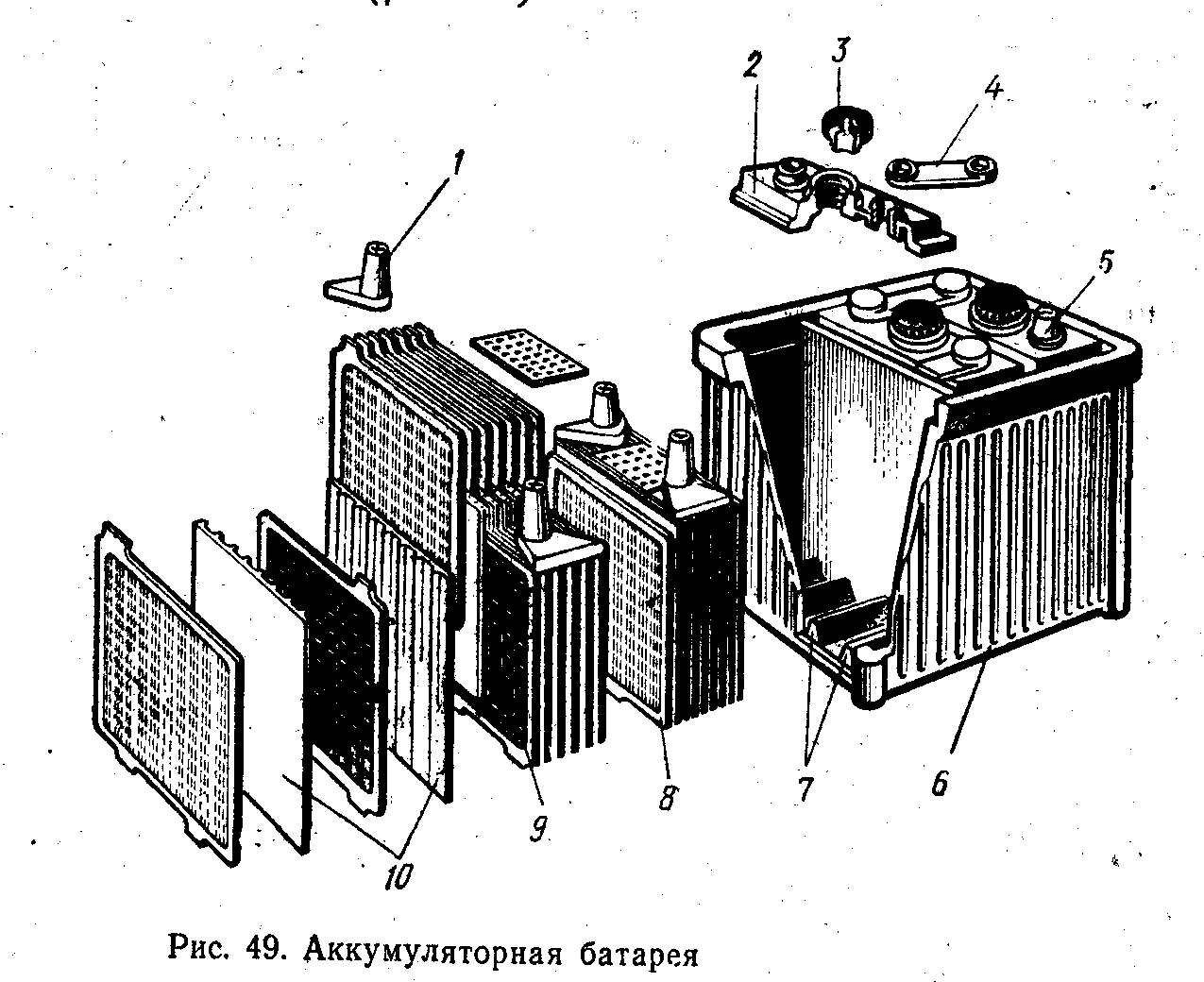 II. Какими цифрами обозначены положительные и отрицательные пластины?III. Какими цифрами обозначены полюсные штыри?IV. Во что упираются пластины на дне бака?V. Какие детали устанавливают между разноимёнными пластинами, чтобы исключить их соприкосновение?VI. Какие детали соединяют разноименные штыри полублоков?VII. Какие детали закрывают отверстия на крышке бака, предназначенные для заливки электролита и контроля ёго уровня?VIII. К какому полюсному штырю присоединяется провод, связанный с металлической частью автомобиля массой»)?IХ. Какой цифрой обозначена крышка бака?Задание 2 (рис. 36)1. Какой цифрой обозначен топливоподкачивающий насос?II. Какой насос служит для ручной подкачки топлива с целью заполнения системы питания дизельного двигателя перед запуском?III. Какой цифрой обозначен кулачковый валик насоса высокого давления?IV. Какой цифрой обозначен корпус автоматической муфты опережения впрыска топлива?V. Какой цифрой обозначен груз ведомой полумуфты?VI. Какой цифрой обозначена ведомая полумуфта закрепленная на кулачковом валу?VII. На какую деталь воздействует автоматическая муфта опережения впрыска топлива при изменении частоты вращения двигателя?VIII. Какой узел автоматически регулирует частоту вращения коленчатого вала?IХ. Какие детали внутри регулятора изменяют положение под действием центробежной сил?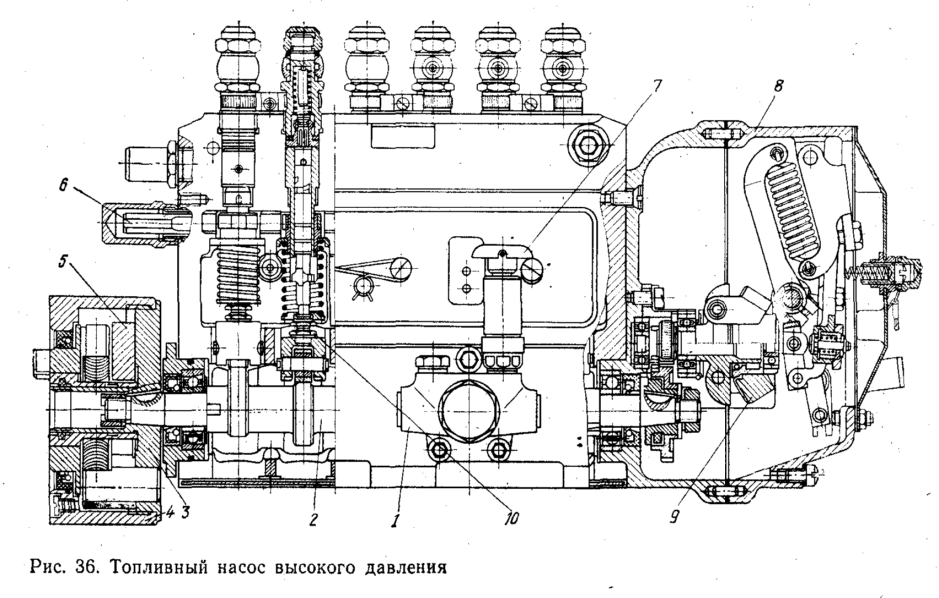 Задание 2Коды проверяемых профессиональных и общих компетенций: _______Инструкция: Внимательно прочитайте задание.Вы можете воспользоваться  (указать, чем) ____________Время выполнения задания –  ___________________Текст задания:Задание3(рис.42)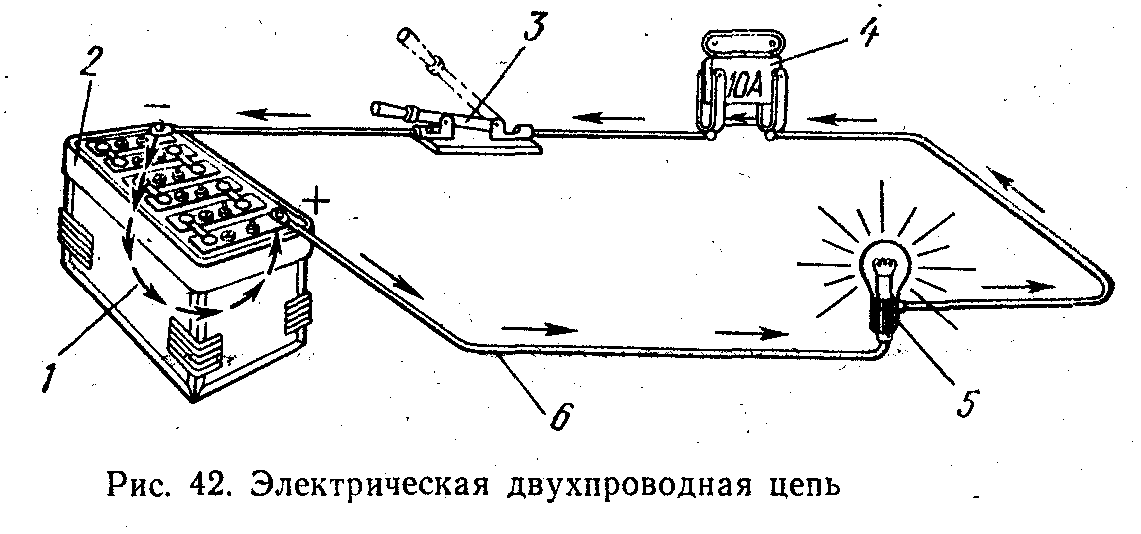 1. Какой цифрой обозначен источник тока?II. Какой цифрой обозначен потребитель?III. Какой цифрой обозначена внутренняя цепь?IV. Какой цифрой обозначена внешняя цепь?V. Какой цифрой обозначено устройство, служащее для подключения потребителя кисточнику тока?V Какое устройство автоматически отключает источник тока от внешней цепи, когда величина тока превышает предельно допустимую?Задание 4(рис.37)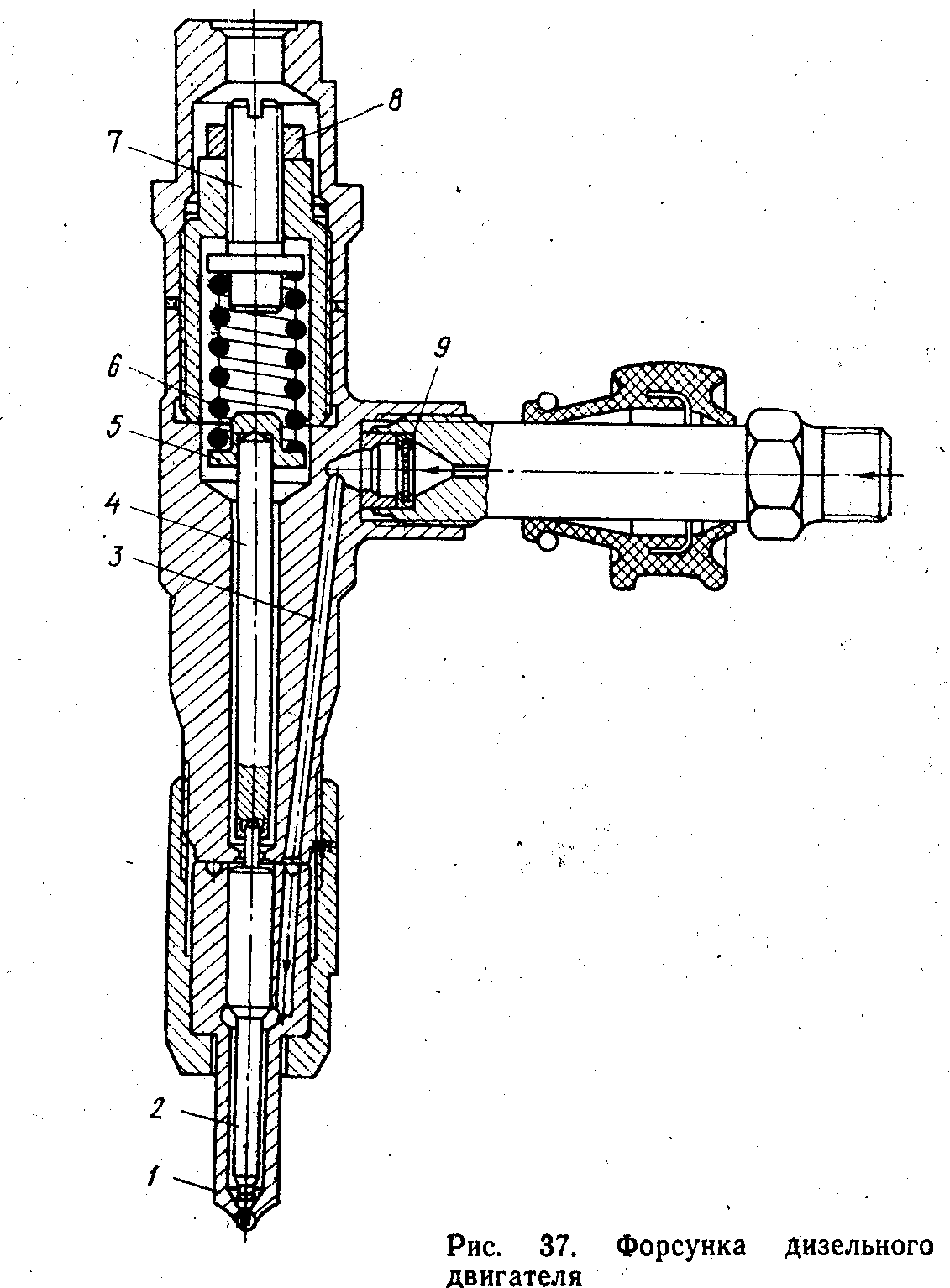 1. В каком устройстве топливо проходит тщательную очистку от механических примесей?усилие от пружины детали регулируют давлениедетали регулируют давлениеII. По какому каналу подается топливо к распылителю?III. Какая деталь перекрывает отверстие распылителя?IV. Какой цифрой обозначен распылитель?V. Какая упругая деталь обеспечивает плотное прилегание иглы к распылителю?VI. Какие, детали передаютусилие от пружины к запорной игле?VII. С помощью, какой детали регулируют давление впрыска? 111. ПАКЕТ ЭКЗАМЕНАТОРАПриложение 3IIIа. УСЛОВИЯКоличество вариантов каждого задания / пакетов заданий для экзаменующегося: -50 заданий.Время выполнения каждого задания: 20 минут.Оборудование: плакаты, рисунки.Литература для учащегося:Учебники:…Передерий, В.П. Устройство автомобиля. /В.П.Передерий. [Текст] - М.: 2008г.Пузанков, А.Г.   Автомобили «Устройство автотранспортных средств». /А.Г. Пузанков. [Текст]-М.: Академия, 2006г.Вахламов, В.К. Подвижной состав автомобильного транспорта./В.К.Вахламов. [Текст]-М.: 2009г.Родичев, В.А. Грузовые автомобили./В.А.Родичев. [Текст] - М.:  2007г.Стуканов, В.А. Основы теории автомобильных двигателей и автомобиля. /В.А.Стуканов.  [Текст] -М.: 2008г.Туревский, И.С.  Электрооборудование автомобилей./ И.С. Туревский.  [Текст] – М.: Форум, 2006г.Шестопалов, С.К. Устройство, ТО и ремонт легковых автомобилей./С.К.Шестопалов.  [Текст] -     М.:  2009г.Панов, Ю.В. Установка и эксплуатация газобаллонного оборудования автомобилей./Ю.В.Панов.  [Текст] -М.:  2007г.Ерохов, В.И. Системы впрыска легковых автомобилей: эксплуатация, диагностика, ТО и ремонт/В.И.Ерохов.  [Текст] -М.: 2008г.Пехальский, В.И. Устройство автомобиля ./В.И.Пехальский, Я.А. Пехальская . [Текст] -М.:  2007гУчебники и учебные пособия:Чижов, Ю.П. Электрооборудование автомобилей. / Ю.П. Чижов  [Текст] - М.: Машиностроение, 2003г.Шатров, М.Г. Двигатели внутреннего сгорания. / М.Г. Шатров  [Текст] -М.: Высшая школа,2005.Васильева, Л.С. Автомобильные эксплуатационные материалы. / Л.С. Васильева  [Текст] - М.: Наука-пресс, 2013г.Румянцев, С.И. Ремонт автомобилей. / С.И. Румянцев [Текст] - М.: Транспорт, 1988г.Кириченко,Н.Б. Автомобильные эксплуатационные материалы./Н.Б. Кириченко  [Текст] -М.: Академа, 2003.IIIб. КРИТЕРИИ ОЦЕНКИТаблица критериев оценивания накопительного экзамена (квалификационного) по профессиональному модулюТехническое обслуживание и ремонт автотранспорта.Приложение 1 МДК 01.01. «Устройство автомобилей», МДК 01.02. «Техническое обслуживание и ремонт автомобильного транспорта»и МДК 01.04.«Диагностика топливной аппаратуры»вид профессиональной деятельности: Организация и проведение работ по техническому обслуживанию и ремонту автомобильного транспортаКлюч к тестам для проведения комплексного дифференцированного зачета1 вариант2 вариант3 вариант4 вариантРАССМОТРЕНОна заседании ЦМК общетехническихи специальных дисциплинПротокол № ____ от «____» __________ 201    г.Председатель ЦМК ________Калашников А.Н.(подпись)СОГЛАСОВАНОПредседатель МСПротокол № ____ от «____» __________ 201    г.Председатель МС __________Петраш С. П.(подпись)УТВЕРЖДАЮЗаместитель директора по учебной работе_________________Г.И.Кошкарова(подпись)«_______»________________201    г.Элемент модуляФорма контроля и оцениванияФорма контроля и оцениванияЭлемент модуляПромежуточная аттестацияТекущий контрольМДК .01.01.Зачёт, диф.зачет, зачёт, экзаменТестовые вопросы и задания, контрольные работы, устный опросМДК .01.02.Зачёт, диф.зачет, зачёт, курсовой проект,  экзаменТестовые вопросы и задания, контрольные работы, устный опрос,  курсовой проект, экзаменМДК 01.03Зачёт, экзаменТестовые вопросы и задания, контрольные работы, устный опрос,  курсовой проект, экзаменУПКвалификационный экзаменТестовые вопросы и задания, контрольные работы, устный опросППКвалификационный экзаменПрофессиональные компетенцииПоказатели оценки результатаПК 1. Организовывать и проводить работы по техническому обслуживанию и ремонту автотранспорта.Диагностика автомобиля, его агрегатов и узлов в соответствии с технологической последовательностьюПК 2. Осуществлять технический контроль при хранении, эксплуатации, техническом обслуживании и ремонте автотранспортных средств.ТО и ремонт  механизмов в соответствии с  техническими условиями ПК 3. Разрабатывать технологические процессы ремонта узлов и деталей.Разборка и сборка агрегатов и узлов автомобиля в соответствии с технологической последовательностьюПК 3. Разрабатывать технологические процессы ремонта узлов и деталей.Определение неисправностей узлов и агрегатов автомобиля и их устранение в соответствии с техническими условиямиОбщие компетенцииПоказатели оценки результатаОК 1. Понимать сущность и социальную значимость своей будущей профессии, проявлять к ней устойчивый интерес.Положительная характеристика работодателяОК 1. Понимать сущность и социальную значимость своей будущей профессии, проявлять к ней устойчивый интерес.Участие в профессиональных конкурсах, днях открытых дверей, исследовательской работе.ОК 2. Организовывать собственную деятельность, выбирать типовые методы и способы выполнения профессиональных задач, оценивать их эффективность и качество.Участие в профессиональных конкурсах, днях открытых дверей, исследовательской работе.ОК 3. Принимать решения в стандартных и нестандартных ситуациях и нести за них ответственность.Рациональное распределение времени на всех этапах решения задач ОК  4. Осуществлять поиск и использование информации, необходимой для эффективного выполнения профессиональных задач, профессионального и личностного развития.Полнота анализа рабочей ситуацииОК  4. Осуществлять поиск и использование информации, необходимой для эффективного выполнения профессиональных задач, профессионального и личностного развития.Своевременная проверка и самопроверка выполненной работыОК  4. Осуществлять поиск и использование информации, необходимой для эффективного выполнения профессиональных задач, профессионального и личностного развития.Грамотная корректировка и своевременное устранение допущенных ошибок в своей работеОК 5. Использовать информационно-коммуникационные технологии в профессиональной деятельности.Грамотная корректировка и своевременное устранение допущенных ошибок в своей работеОК 6. Работать в коллективе и в команде, эффективно общаться с коллегами, руководством, потребителями.Грамотная корректировка и своевременное устранение допущенных ошибок в своей работеОК 7. Брать на себя ответственность за работу членов команды (подчиненных), за результат выполнения заданий.Активное использование различных источников для решения профессиональных задачОК 8. Самостоятельно определять задачи профессионального и личностного развития, заниматься самообразованием, осознанно планировать повышение квалификации.Активное использование в учебной деятельности и входе практики информационных и коммуникационных ресурсовОК  9. Ориентироваться в условиях частой смены технологий в профессиональной деятельности. Соблюдение этических норм общения при взаимодействии с учащимися, преподавателями, мастерами  и руководителями практики.ОК  9. Ориентироваться в условиях частой смены технологий в профессиональной деятельности.Активное участие в жизни коллектива. Участие во внеурочной работе с учетом подготовки к исполнению воинской обязанности, военных сборах.ОК  10. Исполнять воинскую обязанность, в том числе с применением полученных профессиональных знаний (для юношей).Активное участие в жизни коллектива. Участие во внеурочной работе с учетом подготовки к исполнению воинской обязанности, военных сборах.№ п/пНаименование операцииИнструменты и приспособленияТехнические условия.1. № п/пОсновные неисправностиПричиныСпособы устранения1.№ п/пОперацииИнструменты и приспособленияТехнические условия.1.Элементы модуля(код и наименование МДК, код практик)Формы промежуточной аттестацииОценкаМДК 01.01. Устройство автомобилей.Комплексный дифференцированный зачетМДК 01.01. Устройство автомобилей.экзаменМДК 01.02. Техническое обслуживание и ремонт автомобильного транспортаКомплексный дифференцированный зачетМДК 01.02. Техническое обслуживание и ремонт автомобильного транспортаэкзаменМДК 01.02. Техническое обслуживание и ремонт автомобильного транспортаКурсовой проектМДК 01.03. Диагностика топливной аппаратурыКомплексный дифференцированный зачетУПДифференцированный зачетППДифференцированный зачетКоды проверяемых компетенцийПоказатели оценки результатаОценка (да/нет)ПК 1.Диагностика автомобиля, его агрегатов и узлов в соответствии с технологической последовательностьюПК 2.ТО и ремонт  механизмов в соответствии с  техническими условиями ПК 3.Разборка и сборка агрегатов и узлов автомобиля в соответствии с технологической последовательностьюПК 3.Определение неисправностей узлов и агрегатов автомобиля и их устранение в соответствии с техническими условиямиКоды проверяемых компетенцийПоказатели оценки результатаПоказатели оценки результатаПоказатели оценки результатаОценка (да / нет)ПК 1.Диагностика автомобиля, его агрегатов и узлов в соответствии с технологической последовательностьюДиагностика автомобиля, его агрегатов и узлов в соответствии с технологической последовательностьюДиагностика автомобиля, его агрегатов и узлов в соответствии с технологической последовательностьюПК 2.ТО и ремонт  механизмов в соответствии с  техническими условиями ТО и ремонт  механизмов в соответствии с  техническими условиями ТО и ремонт  механизмов в соответствии с  техническими условиями ПК 3.Разборка и сборка агрегатов и узлов автомобиля в соответствии с технологической последовательностьюРазборка и сборка агрегатов и узлов автомобиля в соответствии с технологической последовательностьюРазборка и сборка агрегатов и узлов автомобиля в соответствии с технологической последовательностьюПК 3.Определение неисправностей узлов и агрегатов автомобиля и их устранение в соответствии с техническими условиямиОпределение неисправностей узлов и агрегатов автомобиля и их устранение в соответствии с техническими условиямиОпределение неисправностей узлов и агрегатов автомобиля и их устранение в соответствии с техническими условиямиПроцент результативности (правильных ответов)Процент результативности (правильных ответов)Качественная оценка индивидуальных образовательных достиженийКачественная оценка индивидуальных образовательных достиженийКачественная оценка индивидуальных образовательных достиженийПроцент результативности (правильных ответов)Процент результативности (правильных ответов)балл (отметка)вербальный аналогвербальный аналог90 ÷ 10090 ÷ 1005отличноотлично80 ÷ 8980 ÷ 894хорошохорошо70 ÷ 7970 ÷ 793удовлетворительноудовлетворительноменее 70менее 702не удовлетворительноне удовлетворительноРезультаты обучения по профессиональному модулюРезультаты обучения по профессиональному модулюПромежуточная аттестация по МДКПромежуточная аттестация по МДКПромежуточная аттестация по УП и ПППромежуточная аттестация по УП и ППЭкзамен (квалификационный)Экзамен (квалификационный)Экзамен (квалификационный)Результаты обучения по профессиональному модулюРезультаты обучения по профессиональному модулюМДК 01.01. Комплексный дифференцированный зачетМДК 01. 04.Комплексный дифференцированный зачет Учебная практикаДифференцированный зачетПроизводственная практикаДифференцированный зачетДневник по производственной практики по модулю.Характеристика  учебной и профессиональной деятельности  обучающегося во время учебной и производственной практикиИтог промежуточной аттестации (освоен / неосвоен)ОсновныеОсновныеПК 1Показатель 1. Диагностика автомобиля, его агрегатов и узлов в соответствии с технологической последовательностью+++++ПК 2Показатель 1. ТО и ремонт механизмов в соответствии с техническими условиями+++++ПК 3Показатель 1.  Разборка и сборка агрегатов и узлов автомобиля в соответствии с технологической последовательностью+++++ПК 3Показатель 2. Определение неисправностей узлов и агрегатов автомобиля и их устранение в соответствии с техническими условиями+++++ОК 1Показатель 1. Положительная характеристика работодателя ++++ОК 1Показатель 2. Участие в профессиональных конкурсах, днях открытых дверей, исследовательской работе.+++++ОК2Показатель 1. Рациональное распределение времени на всех этапах решения задач+++++++ОК 3Показатель1. Полнота анализа рабочей ситуации+++++ОК 3Показатель 2. Своевременная проверка и самопроверка выполненной работы+++++++ОК 3Показатель 3. Грамотная корректировка и своевременное устранение допущенных ошибок в своей работе+++++ОК 4Показатель 1. Активное использование различных источников для решения профессиональных задач+++ОК 5Показатель 1. Участие в проектной деятельности+++ОК 5Показатель 2. Активное использование в учебной деятельности и входе практики информационных и коммуникационных ресурсов+++++ОК 6Показатель 1. Соблюдение этических норм общения при взаимодействии с учащимися, преподавателями, мастерами  и руководителями практики.++++++ОК 6Показатель 2. Активное участие в жизни коллектива.+++++ОК 7Участие во внеурочной работе с учетом подготовки к исполнению воинской обязанности, военных сборах.+++ВспомогательныеВспомогательныеИметь практический опытПО 1. Проведения технических измерений соответствующим инструментом и приборами++++Иметь практический опытПО 2. Выполнения ремонта деталей автомобиля ++++++Иметь практический опытПО 3. Снятия и установки агрегатов и узлов автомобиля+++++Иметь практический опытПО 4. Использования диагностических приборов и технического оборудования+++++Иметь практический опытПО 5. Выполнения регламентных работ по техническому обслуживанию автомобилей++++УметьУ 1. Выполнять метрологическую поверку средств измерений;+++УметьУ 2. Выбирать и пользоваться инструментами и приспособлениями для слесарных работ+++УметьУ 3. Снимать и устанавливать агрегаты и узлы автомобиля+++УметьУ 4. Определять неисправности и объем работ по их устранению и ремонту++++УметьУ 5. Определять способы и средства  ремонта++++УметьУ 6. Применять диагностические приборы и оборудование++++УметьУ 7. Использовать специальный инструмент, приборы, оборудование++++УметьУ 8. Оформлять учетную документацию++++ЗнатьЗ 1. Средства метрологии, стандартизации и сертификации+++ЗнатьЗ 2. Основные методы обработки автомобильных деталей++++ЗнатьЗ 3. Устройство и конструктивные особенности обслуживаемых автомобилей++++ЗнатьЗ 4. Назначение и взаимодействие основных узлов ремонтируемых автомобилей++++ЗнатьЗ 5. Технические условия на регулировку и испытание отдельных механизмов++++ЗнатьЗ 6. Виды и методы ремонта++++ЗнатьЗ 7. Способы восстановления деталей++++№ вопроса1234567891011121314151617181920№ правильногоответа1212221211,21241412224№ вопроса2122232425262728293031323334353637383940№ правильногоответа4212,351,612314152173341№ вопроса41424344454647484950№ правильногоответа1232311231№ вопроса1234567891011121314151617181920№ правильногоответа23213311342132113331№ вопроса2122232425262728293031323334353637383940№ правильногоответа3132,36441,2212223462132№ вопроса41424344454647484950№ правильногоответа2121332122№ вопроса1234567891011121314151617181920№ правильногоответа13122243332432,3132212№ вопроса2122232425262728293031323334353637383940№ правильногоответа2141122,5,76413211344121№ вопроса41424344454647484950№ правильногоответа3232113313№ вопроса1234567891011121314151617181920№ правильногоответа12131214134164233113№ вопроса2122232425262728293031323334353637383940№ правильногоответа12322,51,3423442333432,53,42№ вопроса41424344454647484950№ правильногоответа3321213214